Massachusetts Department of Environmental Protection Bureau of Water Resources – Water Management ActAnnual Report Form for Cranberry Growers – Year 2023Massachusetts Department of Environmental Protection Bureau of Water Resources – Water Management ActAnnual Report Form for Cranberry Growers – Year 2023Massachusetts Department of Environmental Protection Bureau of Water Resources – Water Management ActAnnual Report Form for Cranberry Growers – Year 2023Massachusetts Department of Environmental Protection Bureau of Water Resources – Water Management ActAnnual Report Form for Cranberry Growers – Year 2023Massachusetts Department of Environmental Protection Bureau of Water Resources – Water Management ActAnnual Report Form for Cranberry Growers – Year 2023Massachusetts Department of Environmental Protection Bureau of Water Resources – Water Management ActAnnual Report Form for Cranberry Growers – Year 2023Important: When filling out forms on the computer, use only the tab key to move your cursor - do not use the return key.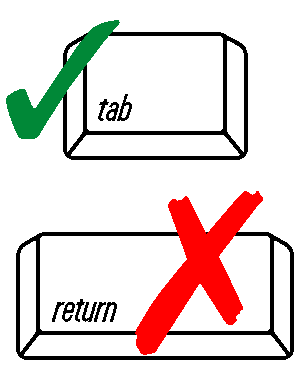 InstructionsInstructionsInstructionsInstructionsInstructionsInstructionsImportant: When filling out forms on the computer, use only the tab key to move your cursor - do not use the return key.This Annual Report Form is for reporting water withdrawals under the Water Management Act (M.G.L. c. 21G). This Annual Report Form is for registered and/or permitted cranberry growers.  Completion of this form is a requirement of Massachusetts law.  1.	Complete this form and return by February 29, 2024 to:MassDEP
Water Management Act Program20 Riverside DriveLakeville, MA  023472.	If you have both a registration and permit in the same river basin, both withdrawals are reported together on this Annual Report Form. This Annual Report Form is for reporting water withdrawals under the Water Management Act (M.G.L. c. 21G). This Annual Report Form is for registered and/or permitted cranberry growers.  Completion of this form is a requirement of Massachusetts law.  1.	Complete this form and return by February 29, 2024 to:MassDEP
Water Management Act Program20 Riverside DriveLakeville, MA  023472.	If you have both a registration and permit in the same river basin, both withdrawals are reported together on this Annual Report Form. 3.	If you have withdrawals from more than one river basin, please complete a separate Annual Report Form for each basin.4.	Purchase of previously registered or permitted bogs requires a successful transfer of the right to withdraw water by filing a Water Management Permit/Registration Transfer Form (BRP WM 01) with DEP’s Lakeville Office. Please complete this form if applicable. This Request is now filed online using the MassDEP EEA ePlace Portal:https://www.mass.gov/how-to/wm01-water-management-permitregistration-transfer.5. 	The construction, purchase, or transfer of more than 4.66 acres of unregistered or unpermitted bog may require a Water Management Act permit or NCRS certification. Please contact Water Management Program staff at (781) 719-7967 or branden.costa2@mass.gov (email preferred) if there are any questions.3.	If you have withdrawals from more than one river basin, please complete a separate Annual Report Form for each basin.4.	Purchase of previously registered or permitted bogs requires a successful transfer of the right to withdraw water by filing a Water Management Permit/Registration Transfer Form (BRP WM 01) with DEP’s Lakeville Office. Please complete this form if applicable. This Request is now filed online using the MassDEP EEA ePlace Portal:https://www.mass.gov/how-to/wm01-water-management-permitregistration-transfer.5. 	The construction, purchase, or transfer of more than 4.66 acres of unregistered or unpermitted bog may require a Water Management Act permit or NCRS certification. Please contact Water Management Program staff at (781) 719-7967 or branden.costa2@mass.gov (email preferred) if there are any questions.3.	If you have withdrawals from more than one river basin, please complete a separate Annual Report Form for each basin.4.	Purchase of previously registered or permitted bogs requires a successful transfer of the right to withdraw water by filing a Water Management Permit/Registration Transfer Form (BRP WM 01) with DEP’s Lakeville Office. Please complete this form if applicable. This Request is now filed online using the MassDEP EEA ePlace Portal:https://www.mass.gov/how-to/wm01-water-management-permitregistration-transfer.5. 	The construction, purchase, or transfer of more than 4.66 acres of unregistered or unpermitted bog may require a Water Management Act permit or NCRS certification. Please contact Water Management Program staff at (781) 719-7967 or branden.costa2@mass.gov (email preferred) if there are any questions.3.	If you have withdrawals from more than one river basin, please complete a separate Annual Report Form for each basin.4.	Purchase of previously registered or permitted bogs requires a successful transfer of the right to withdraw water by filing a Water Management Permit/Registration Transfer Form (BRP WM 01) with DEP’s Lakeville Office. Please complete this form if applicable. This Request is now filed online using the MassDEP EEA ePlace Portal:https://www.mass.gov/how-to/wm01-water-management-permitregistration-transfer.5. 	The construction, purchase, or transfer of more than 4.66 acres of unregistered or unpermitted bog may require a Water Management Act permit or NCRS certification. Please contact Water Management Program staff at (781) 719-7967 or branden.costa2@mass.gov (email preferred) if there are any questions.Note: Failure to file your Annual Report may jeopardize your registration statement.This Annual Report Form is for reporting water withdrawals under the Water Management Act (M.G.L. c. 21G). This Annual Report Form is for registered and/or permitted cranberry growers.  Completion of this form is a requirement of Massachusetts law.  1.	Complete this form and return by February 29, 2024 to:MassDEP
Water Management Act Program20 Riverside DriveLakeville, MA  023472.	If you have both a registration and permit in the same river basin, both withdrawals are reported together on this Annual Report Form. This Annual Report Form is for reporting water withdrawals under the Water Management Act (M.G.L. c. 21G). This Annual Report Form is for registered and/or permitted cranberry growers.  Completion of this form is a requirement of Massachusetts law.  1.	Complete this form and return by February 29, 2024 to:MassDEP
Water Management Act Program20 Riverside DriveLakeville, MA  023472.	If you have both a registration and permit in the same river basin, both withdrawals are reported together on this Annual Report Form. 3.	If you have withdrawals from more than one river basin, please complete a separate Annual Report Form for each basin.4.	Purchase of previously registered or permitted bogs requires a successful transfer of the right to withdraw water by filing a Water Management Permit/Registration Transfer Form (BRP WM 01) with DEP’s Lakeville Office. Please complete this form if applicable. This Request is now filed online using the MassDEP EEA ePlace Portal:https://www.mass.gov/how-to/wm01-water-management-permitregistration-transfer.5. 	The construction, purchase, or transfer of more than 4.66 acres of unregistered or unpermitted bog may require a Water Management Act permit or NCRS certification. Please contact Water Management Program staff at (781) 719-7967 or branden.costa2@mass.gov (email preferred) if there are any questions.3.	If you have withdrawals from more than one river basin, please complete a separate Annual Report Form for each basin.4.	Purchase of previously registered or permitted bogs requires a successful transfer of the right to withdraw water by filing a Water Management Permit/Registration Transfer Form (BRP WM 01) with DEP’s Lakeville Office. Please complete this form if applicable. This Request is now filed online using the MassDEP EEA ePlace Portal:https://www.mass.gov/how-to/wm01-water-management-permitregistration-transfer.5. 	The construction, purchase, or transfer of more than 4.66 acres of unregistered or unpermitted bog may require a Water Management Act permit or NCRS certification. Please contact Water Management Program staff at (781) 719-7967 or branden.costa2@mass.gov (email preferred) if there are any questions.3.	If you have withdrawals from more than one river basin, please complete a separate Annual Report Form for each basin.4.	Purchase of previously registered or permitted bogs requires a successful transfer of the right to withdraw water by filing a Water Management Permit/Registration Transfer Form (BRP WM 01) with DEP’s Lakeville Office. Please complete this form if applicable. This Request is now filed online using the MassDEP EEA ePlace Portal:https://www.mass.gov/how-to/wm01-water-management-permitregistration-transfer.5. 	The construction, purchase, or transfer of more than 4.66 acres of unregistered or unpermitted bog may require a Water Management Act permit or NCRS certification. Please contact Water Management Program staff at (781) 719-7967 or branden.costa2@mass.gov (email preferred) if there are any questions.3.	If you have withdrawals from more than one river basin, please complete a separate Annual Report Form for each basin.4.	Purchase of previously registered or permitted bogs requires a successful transfer of the right to withdraw water by filing a Water Management Permit/Registration Transfer Form (BRP WM 01) with DEP’s Lakeville Office. Please complete this form if applicable. This Request is now filed online using the MassDEP EEA ePlace Portal:https://www.mass.gov/how-to/wm01-water-management-permitregistration-transfer.5. 	The construction, purchase, or transfer of more than 4.66 acres of unregistered or unpermitted bog may require a Water Management Act permit or NCRS certification. Please contact Water Management Program staff at (781) 719-7967 or branden.costa2@mass.gov (email preferred) if there are any questions.	This Annual Report Form can be downloaded at https://www.mass.gov/lists/water-management-act-reporting-and-forms.	This Annual Report Form can be downloaded at https://www.mass.gov/lists/water-management-act-reporting-and-forms.	This Annual Report Form can be downloaded at https://www.mass.gov/lists/water-management-act-reporting-and-forms.	This Annual Report Form can be downloaded at https://www.mass.gov/lists/water-management-act-reporting-and-forms.	This Annual Report Form can be downloaded at https://www.mass.gov/lists/water-management-act-reporting-and-forms.	This Annual Report Form can be downloaded at https://www.mass.gov/lists/water-management-act-reporting-and-forms.A. General InformationA. General InformationA. General InformationA. General InformationA. General InformationA. General Information  Check if mailing address has changed and show new address in Section D, Certification.   Check if mailing address has changed and show new address in Section D, Certification.   Check if mailing address has changed and show new address in Section D, Certification.   Check if mailing address has changed and show new address in Section D, Certification.   Check if mailing address has changed and show new address in Section D, Certification.   Check if mailing address has changed and show new address in Section D, Certification. 1.	Facility information: 1.	Facility information: 1.	Facility information: 1.	Facility information: 1.	Facility information: 1.	Facility information: Company or Individual Name Company or Individual Name Address Address Address Address 	     ,      Town/City & StateZip Codeemail address (optional)email address (optional)email address (optional)email address (optional)Registration Number (if applicable)Registration Number (if applicable)Permit Number (if applicable)Permit Number (if applicable)Permit Number (if applicable)Permit Number (if applicable)River BasinRiver BasinPhone No.Phone No.Phone No.Phone No.2.    Responsible Party Information (if different from above):2.    Responsible Party Information (if different from above):2.    Responsible Party Information (if different from above):2.    Responsible Party Information (if different from above):2.    Responsible Party Information (if different from above):2.    Responsible Party Information (if different from above):NameNameNameNameNamePhone NumberMailing AddressMailing Address	     ,      Town/City & State	     ,      Town/City & State	     ,      Town/City & StateZip Codeemail address (optional)email address (optional)email address (optional)email address (optional)NOTE: ANSWERS TO QUESTIONS 3, 4 AND 5 ARE REQUIRED.NOTE: ANSWERS TO QUESTIONS 3, 4 AND 5 ARE REQUIRED.NOTE: ANSWERS TO QUESTIONS 3, 4 AND 5 ARE REQUIRED.NOTE: ANSWERS TO QUESTIONS 3, 4 AND 5 ARE REQUIRED.NOTE: ANSWERS TO QUESTIONS 3, 4 AND 5 ARE REQUIRED.NOTE: ANSWERS TO QUESTIONS 3, 4 AND 5 ARE REQUIRED.3.	How many acres of bog did you have planted in 2023?       (For #3, do not include bog acres permanently abandoned)3.	How many acres of bog did you have planted in 2023?       (For #3, do not include bog acres permanently abandoned)3.	How many acres of bog did you have planted in 2023?       (For #3, do not include bog acres permanently abandoned)3.	How many acres of bog did you have planted in 2023?       (For #3, do not include bog acres permanently abandoned)Acres actively cultivated in 2023Acres actively cultivated in 20234.	How many new bog acres did you build in 2023 (please attach a map and/or Exhibit A to identify new acreage locations)?4.	How many new bog acres did you build in 2023 (please attach a map and/or Exhibit A to identify new acreage locations)?4.	How many new bog acres did you build in 2023 (please attach a map and/or Exhibit A to identify new acreage locations)?4.	How many new bog acres did you build in 2023 (please attach a map and/or Exhibit A to identify new acreage locations)?Acres of New Bog Built in 2023Acres of New Bog Built in 20235.	Have you installed withdrawal points or purchased or sold acreage this year? If no, proceed to Section D, Certification.  5.	Have you installed withdrawal points or purchased or sold acreage this year? If no, proceed to Section D, Certification.  5.	Have you installed withdrawal points or purchased or sold acreage this year? If no, proceed to Section D, Certification.  5.	Have you installed withdrawal points or purchased or sold acreage this year? If no, proceed to Section D, Certification.  	 Yes	 No          OVER 	 Yes	 No          OVER Make additional copies of this section if you have more than two withdrawal points.B. Water Source InformationB. Water Source InformationB. Water Source InformationB. Water Source InformationB. Water Source InformationB. Water Source InformationMake additional copies of this section if you have more than two withdrawal points.	Complete this section if you installed a new water supply point(s) or added acreage in 2023.       New withdrawal points may require a WMA permit.  Call (781) 719-7967 or email Branden.Costa2@mass.gov (email preferred) with permitting questions.	Complete this section if you installed a new water supply point(s) or added acreage in 2023.       New withdrawal points may require a WMA permit.  Call (781) 719-7967 or email Branden.Costa2@mass.gov (email preferred) with permitting questions.	Complete this section if you installed a new water supply point(s) or added acreage in 2023.       New withdrawal points may require a WMA permit.  Call (781) 719-7967 or email Branden.Costa2@mass.gov (email preferred) with permitting questions.	Complete this section if you installed a new water supply point(s) or added acreage in 2023.       New withdrawal points may require a WMA permit.  Call (781) 719-7967 or email Branden.Costa2@mass.gov (email preferred) with permitting questions.	Complete this section if you installed a new water supply point(s) or added acreage in 2023.       New withdrawal points may require a WMA permit.  Call (781) 719-7967 or email Branden.Costa2@mass.gov (email preferred) with permitting questions.	Complete this section if you installed a new water supply point(s) or added acreage in 2023.       New withdrawal points may require a WMA permit.  Call (781) 719-7967 or email Branden.Costa2@mass.gov (email preferred) with permitting questions.Make additional copies of this section if you have more than two withdrawal points.	Please provide a sketch or plan such as an 8.5”x11” copy of a USGS map or Exhibit A, showing the location of the withdrawal point(s) involved and the town/city. The plan can show multiple points. 	Please provide a sketch or plan such as an 8.5”x11” copy of a USGS map or Exhibit A, showing the location of the withdrawal point(s) involved and the town/city. The plan can show multiple points. 	Please provide a sketch or plan such as an 8.5”x11” copy of a USGS map or Exhibit A, showing the location of the withdrawal point(s) involved and the town/city. The plan can show multiple points. 	Please provide a sketch or plan such as an 8.5”x11” copy of a USGS map or Exhibit A, showing the location of the withdrawal point(s) involved and the town/city. The plan can show multiple points. 	Please provide a sketch or plan such as an 8.5”x11” copy of a USGS map or Exhibit A, showing the location of the withdrawal point(s) involved and the town/city. The plan can show multiple points. 	Please provide a sketch or plan such as an 8.5”x11” copy of a USGS map or Exhibit A, showing the location of the withdrawal point(s) involved and the town/city. The plan can show multiple points. Make additional copies of this section if you have more than two withdrawal points.	Withdrawal point one:	Withdrawal point one:	 Ground water	 Surface water	 Ground water	 Surface water	 Ground water	 Surface water	 Ground water	 Surface waterMake additional copies of this section if you have more than two withdrawal points.Name of withdrawal pointName of withdrawal pointName of bogName of bogName of bogName of bogMake additional copies of this section if you have more than two withdrawal points.Acres plantedAcres plantedRiver BasinRiver BasinRiver BasinRiver BasinMake additional copies of this section if you have more than two withdrawal points.Street Street TownTownTownTownMake additional copies of this section if you have more than two withdrawal points.	Withdrawal point two:	Withdrawal point two:	 Ground water	 Surface water	 Ground water	 Surface water	 Ground water	 Surface water	 Ground water	 Surface waterMake additional copies of this section if you have more than two withdrawal points.Name of withdrawal pointName of withdrawal pointName of bogName of bogName of bogName of bogAcres plantedAcres plantedRiver BasinRiver BasinRiver BasinRiver BasinStreet Street TownTownTownTownC. Cranberry Bog Transfer InformationC. Cranberry Bog Transfer InformationC. Cranberry Bog Transfer InformationC. Cranberry Bog Transfer InformationC. Cranberry Bog Transfer InformationC. Cranberry Bog Transfer Information1.	Complete this section if you have transferred, sold, purchased or otherwise acquired cranberry bog acreage this year. 1.	Complete this section if you have transferred, sold, purchased or otherwise acquired cranberry bog acreage this year. 1.	Complete this section if you have transferred, sold, purchased or otherwise acquired cranberry bog acreage this year. 1.	Complete this section if you have transferred, sold, purchased or otherwise acquired cranberry bog acreage this year. 1.	Complete this section if you have transferred, sold, purchased or otherwise acquired cranberry bog acreage this year. 1.	Complete this section if you have transferred, sold, purchased or otherwise acquired cranberry bog acreage this year. Acreage Transferred/SoldAcreage Transferred/SoldTo WhomTo WhomTo WhomTo WhomAcreage Purchased/AcquiredAcreage Purchased/AcquiredFrom WhomFrom WhomFrom WhomFrom Whom2.	Was this acreage registered or permitted? 		 Yes		 No2.	Was this acreage registered or permitted? 		 Yes		 No2.	Was this acreage registered or permitted? 		 Yes		 No2.	Was this acreage registered or permitted? 		 Yes		 No2.	Was this acreage registered or permitted? 		 Yes		 No2.	Was this acreage registered or permitted? 		 Yes		 No	If the acreage is not registered or permitted, please provide a sketch or plan such as an 8.5”x11” copy of a USGS map or Exhibit A, showing the location of the bog(s) involved and the town/city.	If the acreage is not registered or permitted, please provide a sketch or plan such as an 8.5”x11” copy of a USGS map or Exhibit A, showing the location of the bog(s) involved and the town/city.	If the acreage is not registered or permitted, please provide a sketch or plan such as an 8.5”x11” copy of a USGS map or Exhibit A, showing the location of the bog(s) involved and the town/city.	If the acreage is not registered or permitted, please provide a sketch or plan such as an 8.5”x11” copy of a USGS map or Exhibit A, showing the location of the bog(s) involved and the town/city.	If the acreage is not registered or permitted, please provide a sketch or plan such as an 8.5”x11” copy of a USGS map or Exhibit A, showing the location of the bog(s) involved and the town/city.	If the acreage is not registered or permitted, please provide a sketch or plan such as an 8.5”x11” copy of a USGS map or Exhibit A, showing the location of the bog(s) involved and the town/city.3.	Have you completed a BRP WM 01 Form for the Transfer of Rights to Withdraw Water? 		 Yes		 No	3.	Have you completed a BRP WM 01 Form for the Transfer of Rights to Withdraw Water? 		 Yes		 No	3.	Have you completed a BRP WM 01 Form for the Transfer of Rights to Withdraw Water? 		 Yes		 No	3.	Have you completed a BRP WM 01 Form for the Transfer of Rights to Withdraw Water? 		 Yes		 No	3.	Have you completed a BRP WM 01 Form for the Transfer of Rights to Withdraw Water? 		 Yes		 No	3.	Have you completed a BRP WM 01 Form for the Transfer of Rights to Withdraw Water? 		 Yes		 No	D. CertificationD. CertificationD. CertificationD. CertificationD. CertificationD. Certification	"I certify under penalty of law that this document and all attachments were prepared under my direction or supervision in accordance with a system designed to assure that qualified personnel properly gathered and evaluated the information submitted.  Based on my inquiry of the person or persons who manage the system, or those persons directly responsible for gathering the information, the information submitted is to the best of my knowledge and belief, true, accurate and complete.”	"I certify under penalty of law that this document and all attachments were prepared under my direction or supervision in accordance with a system designed to assure that qualified personnel properly gathered and evaluated the information submitted.  Based on my inquiry of the person or persons who manage the system, or those persons directly responsible for gathering the information, the information submitted is to the best of my knowledge and belief, true, accurate and complete.”	"I certify under penalty of law that this document and all attachments were prepared under my direction or supervision in accordance with a system designed to assure that qualified personnel properly gathered and evaluated the information submitted.  Based on my inquiry of the person or persons who manage the system, or those persons directly responsible for gathering the information, the information submitted is to the best of my knowledge and belief, true, accurate and complete.”	"I certify under penalty of law that this document and all attachments were prepared under my direction or supervision in accordance with a system designed to assure that qualified personnel properly gathered and evaluated the information submitted.  Based on my inquiry of the person or persons who manage the system, or those persons directly responsible for gathering the information, the information submitted is to the best of my knowledge and belief, true, accurate and complete.”	"I certify under penalty of law that this document and all attachments were prepared under my direction or supervision in accordance with a system designed to assure that qualified personnel properly gathered and evaluated the information submitted.  Based on my inquiry of the person or persons who manage the system, or those persons directly responsible for gathering the information, the information submitted is to the best of my knowledge and belief, true, accurate and complete.”	"I certify under penalty of law that this document and all attachments were prepared under my direction or supervision in accordance with a system designed to assure that qualified personnel properly gathered and evaluated the information submitted.  Based on my inquiry of the person or persons who manage the system, or those persons directly responsible for gathering the information, the information submitted is to the best of my knowledge and belief, true, accurate and complete.”	"I certify under penalty of law that this document and all attachments were prepared under my direction or supervision in accordance with a system designed to assure that qualified personnel properly gathered and evaluated the information submitted.  Based on my inquiry of the person or persons who manage the system, or those persons directly responsible for gathering the information, the information submitted is to the best of my knowledge and belief, true, accurate and complete.”	"I certify under penalty of law that this document and all attachments were prepared under my direction or supervision in accordance with a system designed to assure that qualified personnel properly gathered and evaluated the information submitted.  Based on my inquiry of the person or persons who manage the system, or those persons directly responsible for gathering the information, the information submitted is to the best of my knowledge and belief, true, accurate and complete.”	"I certify under penalty of law that this document and all attachments were prepared under my direction or supervision in accordance with a system designed to assure that qualified personnel properly gathered and evaluated the information submitted.  Based on my inquiry of the person or persons who manage the system, or those persons directly responsible for gathering the information, the information submitted is to the best of my knowledge and belief, true, accurate and complete.”	"I certify under penalty of law that this document and all attachments were prepared under my direction or supervision in accordance with a system designed to assure that qualified personnel properly gathered and evaluated the information submitted.  Based on my inquiry of the person or persons who manage the system, or those persons directly responsible for gathering the information, the information submitted is to the best of my knowledge and belief, true, accurate and complete.”	"I certify under penalty of law that this document and all attachments were prepared under my direction or supervision in accordance with a system designed to assure that qualified personnel properly gathered and evaluated the information submitted.  Based on my inquiry of the person or persons who manage the system, or those persons directly responsible for gathering the information, the information submitted is to the best of my knowledge and belief, true, accurate and complete.”	"I certify under penalty of law that this document and all attachments were prepared under my direction or supervision in accordance with a system designed to assure that qualified personnel properly gathered and evaluated the information submitted.  Based on my inquiry of the person or persons who manage the system, or those persons directly responsible for gathering the information, the information submitted is to the best of my knowledge and belief, true, accurate and complete.”	"I certify under penalty of law that this document and all attachments were prepared under my direction or supervision in accordance with a system designed to assure that qualified personnel properly gathered and evaluated the information submitted.  Based on my inquiry of the person or persons who manage the system, or those persons directly responsible for gathering the information, the information submitted is to the best of my knowledge and belief, true, accurate and complete.”	"I certify under penalty of law that this document and all attachments were prepared under my direction or supervision in accordance with a system designed to assure that qualified personnel properly gathered and evaluated the information submitted.  Based on my inquiry of the person or persons who manage the system, or those persons directly responsible for gathering the information, the information submitted is to the best of my knowledge and belief, true, accurate and complete.”	"I certify under penalty of law that this document and all attachments were prepared under my direction or supervision in accordance with a system designed to assure that qualified personnel properly gathered and evaluated the information submitted.  Based on my inquiry of the person or persons who manage the system, or those persons directly responsible for gathering the information, the information submitted is to the best of my knowledge and belief, true, accurate and complete.”	"I certify under penalty of law that this document and all attachments were prepared under my direction or supervision in accordance with a system designed to assure that qualified personnel properly gathered and evaluated the information submitted.  Based on my inquiry of the person or persons who manage the system, or those persons directly responsible for gathering the information, the information submitted is to the best of my knowledge and belief, true, accurate and complete.”	"I certify under penalty of law that this document and all attachments were prepared under my direction or supervision in accordance with a system designed to assure that qualified personnel properly gathered and evaluated the information submitted.  Based on my inquiry of the person or persons who manage the system, or those persons directly responsible for gathering the information, the information submitted is to the best of my knowledge and belief, true, accurate and complete.”	"I certify under penalty of law that this document and all attachments were prepared under my direction or supervision in accordance with a system designed to assure that qualified personnel properly gathered and evaluated the information submitted.  Based on my inquiry of the person or persons who manage the system, or those persons directly responsible for gathering the information, the information submitted is to the best of my knowledge and belief, true, accurate and complete.”Print Name of Certifying PersonPrint Name of Certifying PersonSignature of Certifying PersonSignature of Certifying PersonSignature of Certifying PersonSignature of Certifying PersonTitle Title DateDateDateEmail addressMailing Address + Town/CityMailing Address + Town/CityStateZip CodeZip CodePhone Number	These are legal documents.  The Department recommends that you keep copies for your records.  Do not mail these forms with your compliance fee, as the fee is delivered to a different location.	These are legal documents.  The Department recommends that you keep copies for your records.  Do not mail these forms with your compliance fee, as the fee is delivered to a different location.	These are legal documents.  The Department recommends that you keep copies for your records.  Do not mail these forms with your compliance fee, as the fee is delivered to a different location.	These are legal documents.  The Department recommends that you keep copies for your records.  Do not mail these forms with your compliance fee, as the fee is delivered to a different location.	These are legal documents.  The Department recommends that you keep copies for your records.  Do not mail these forms with your compliance fee, as the fee is delivered to a different location.	These are legal documents.  The Department recommends that you keep copies for your records.  Do not mail these forms with your compliance fee, as the fee is delivered to a different location.